Priedas Nr.1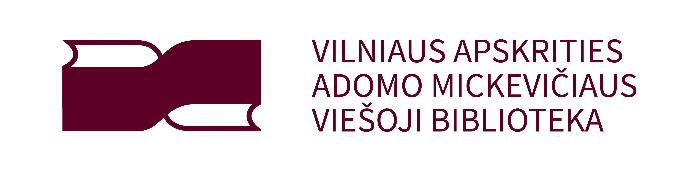 Vilniaus apskrities Adomo Mickevičiaus viešosios bibliotekos Skaitytojų aptarnavimo skyriaus vyriausiajam kultūrinių veiklų koordinatoriuiPRAŠYMASDĖL RENGINIO ORGANIZAVIMO VILNIAUS APSKRITIES ADOMO MICKEVIČIAUS VIEŠOJOJE BIBLIOTEKOJE Informacija apie užsakovą:Informacija apie renginį:Renginio poreikiai:Vardas, pavardė, data: _____________________Didžioji salė. Nuotrauka Nr. 1, II a.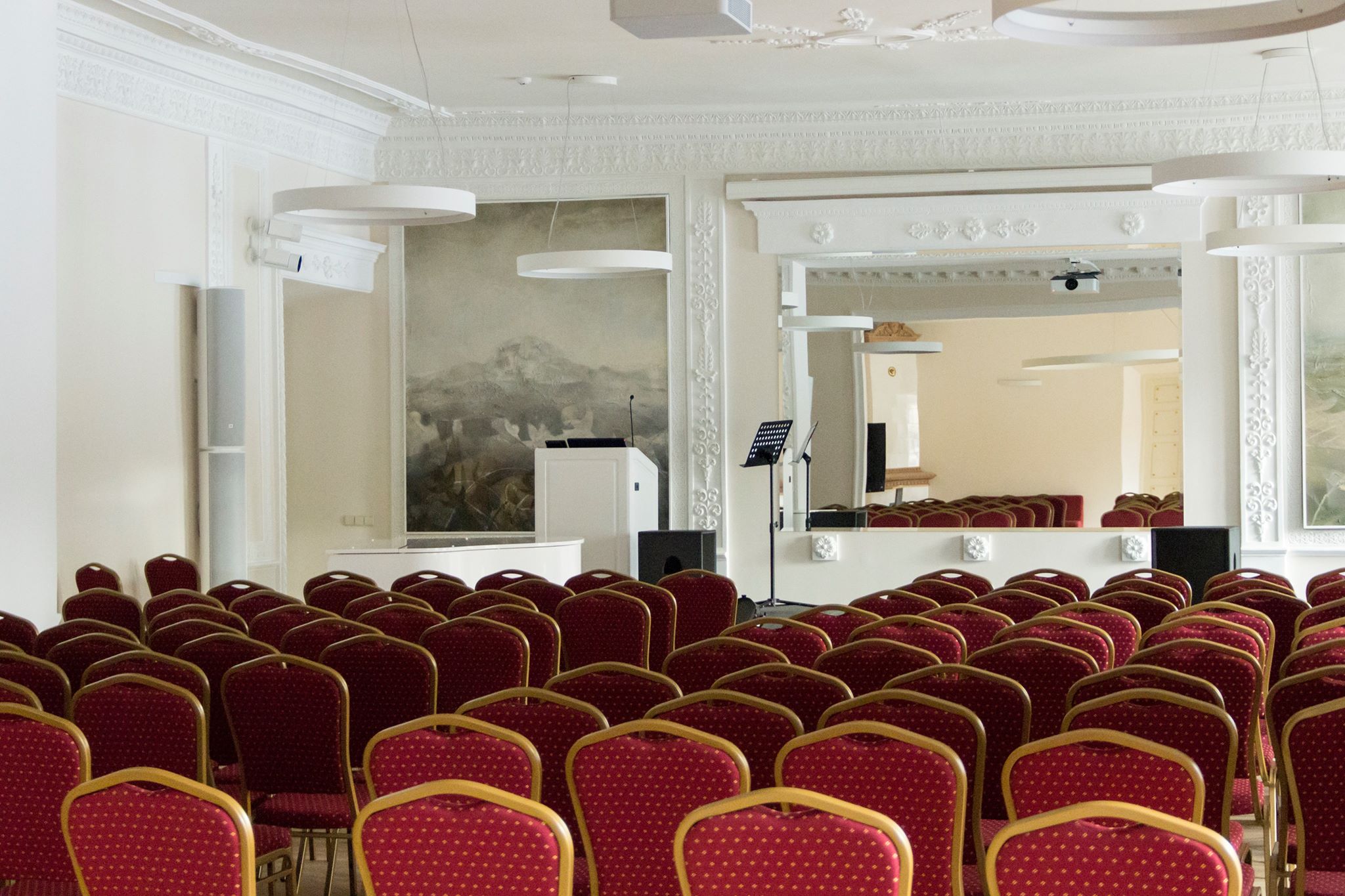 Mažoji salė. Nuotrauka Nr.2, rūsys..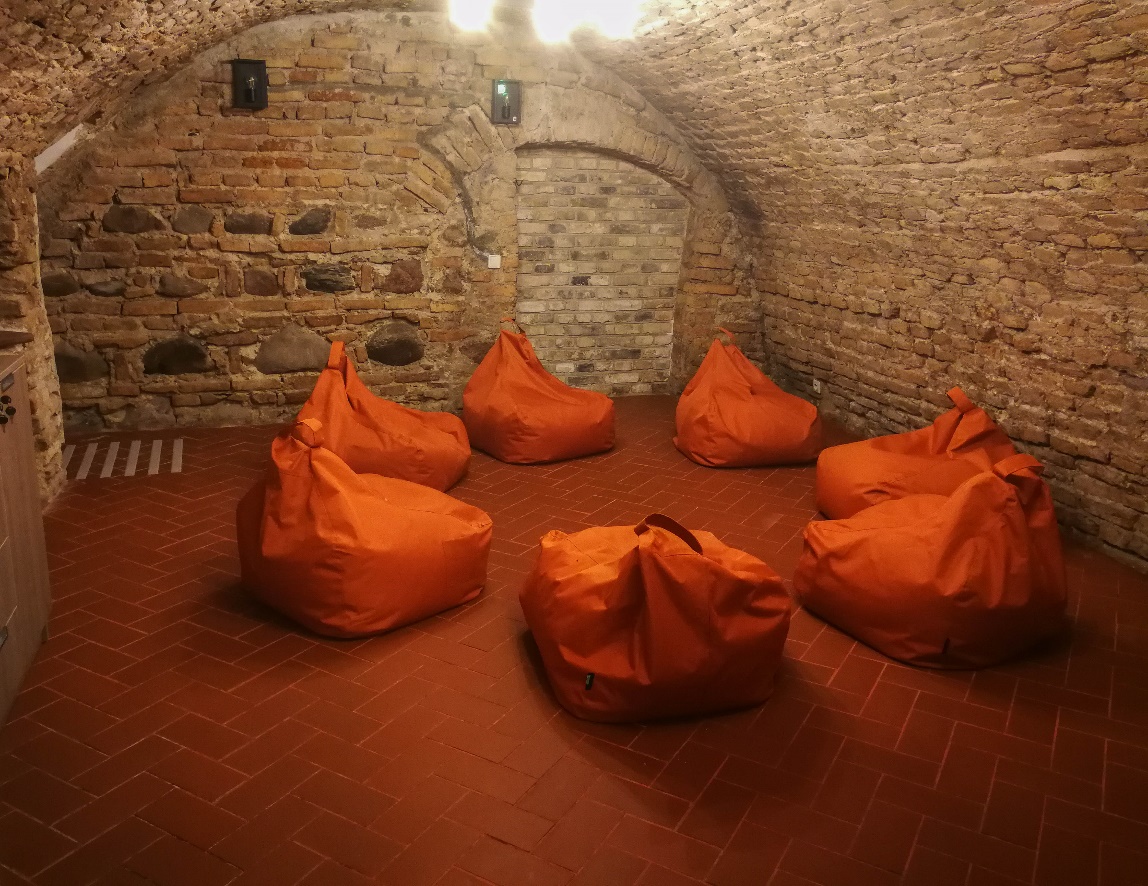 Vaikų bibliotekos erdvė ,,Po skliautu“. Nuotrauka Nr. 3, I a.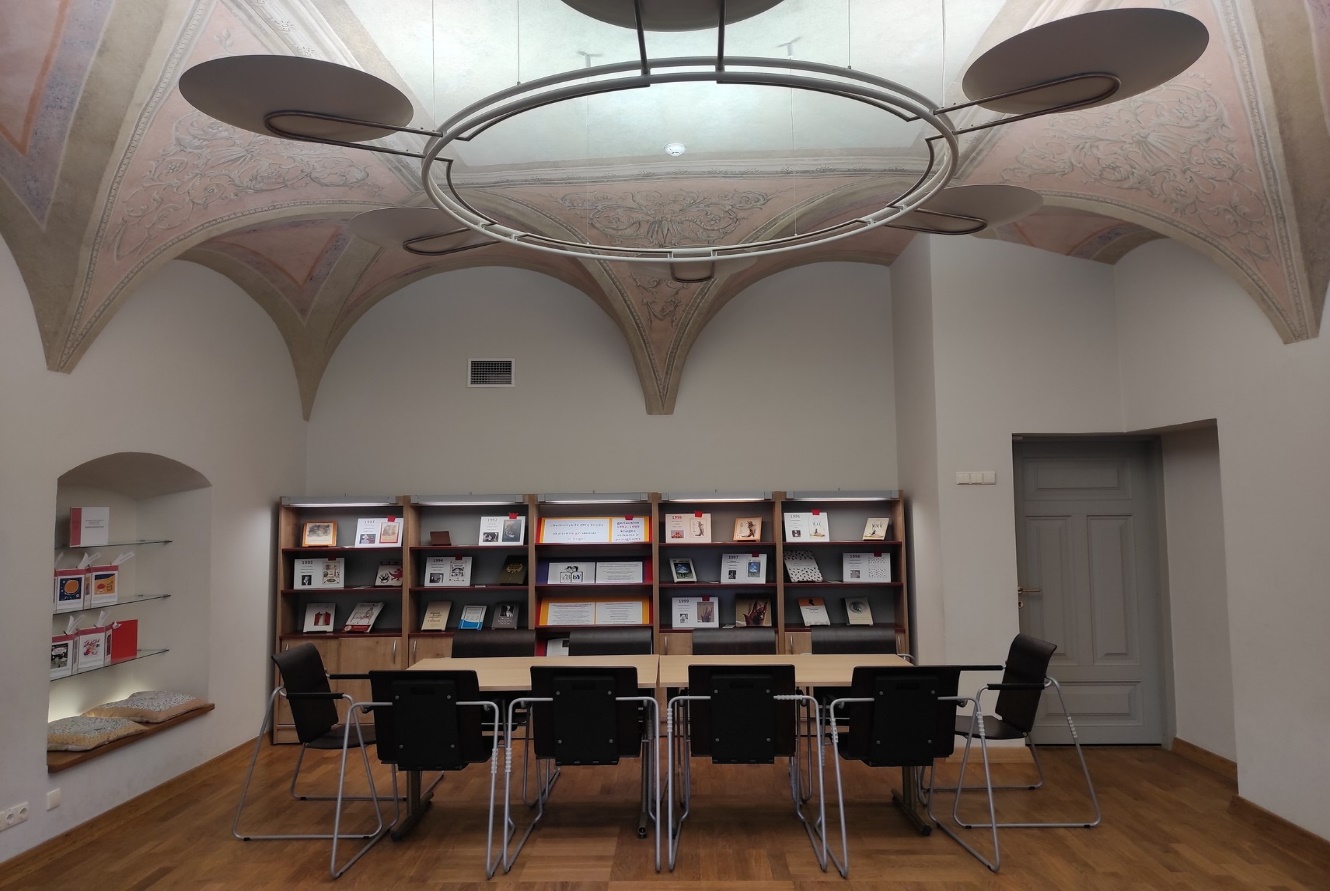 Vaizdų palėpė. Nuotrauka Nr. 4, III a.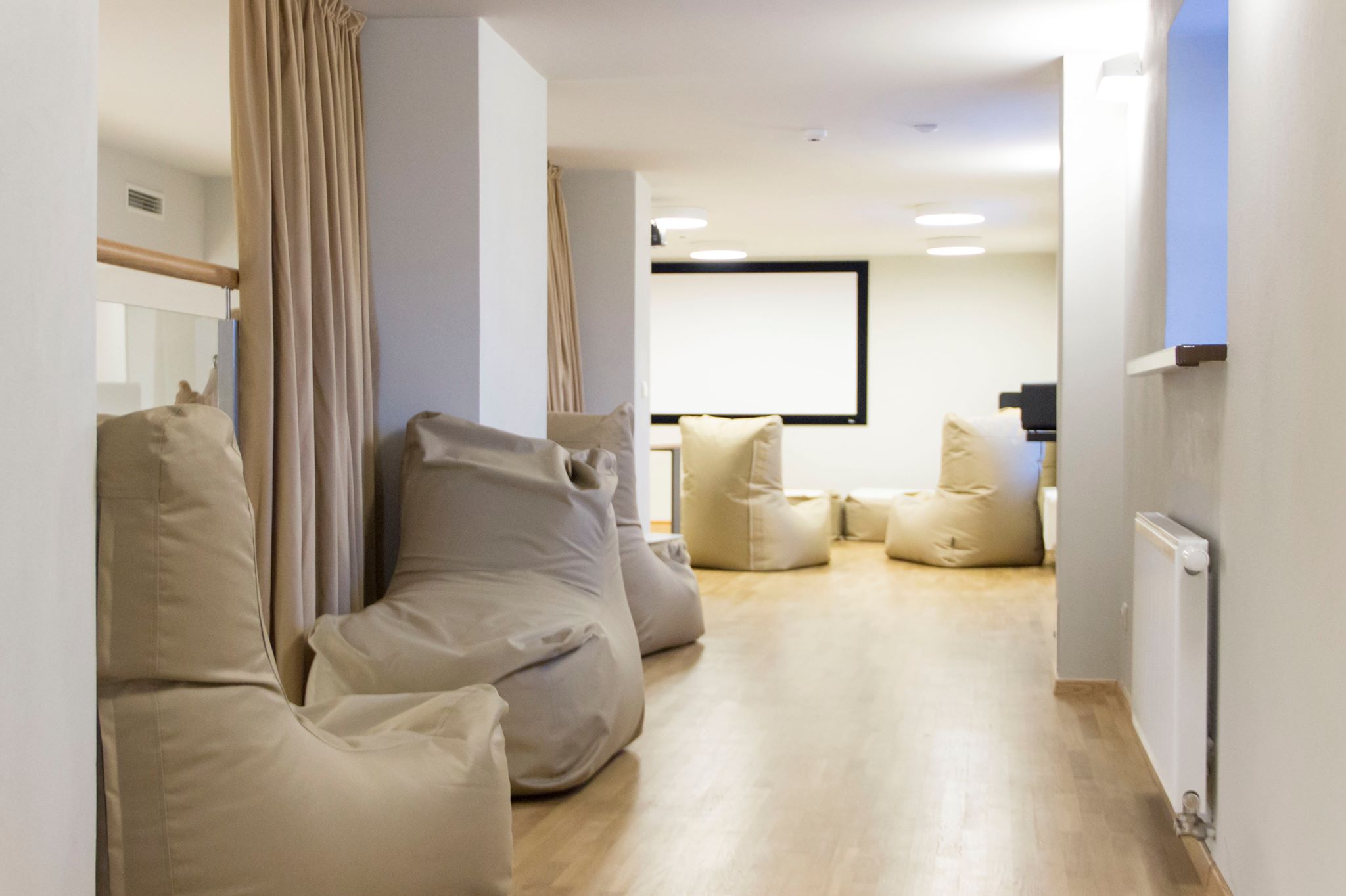 Adomo Mickevičiaus skaitykla. Nuotrauka Nr. 5, III a.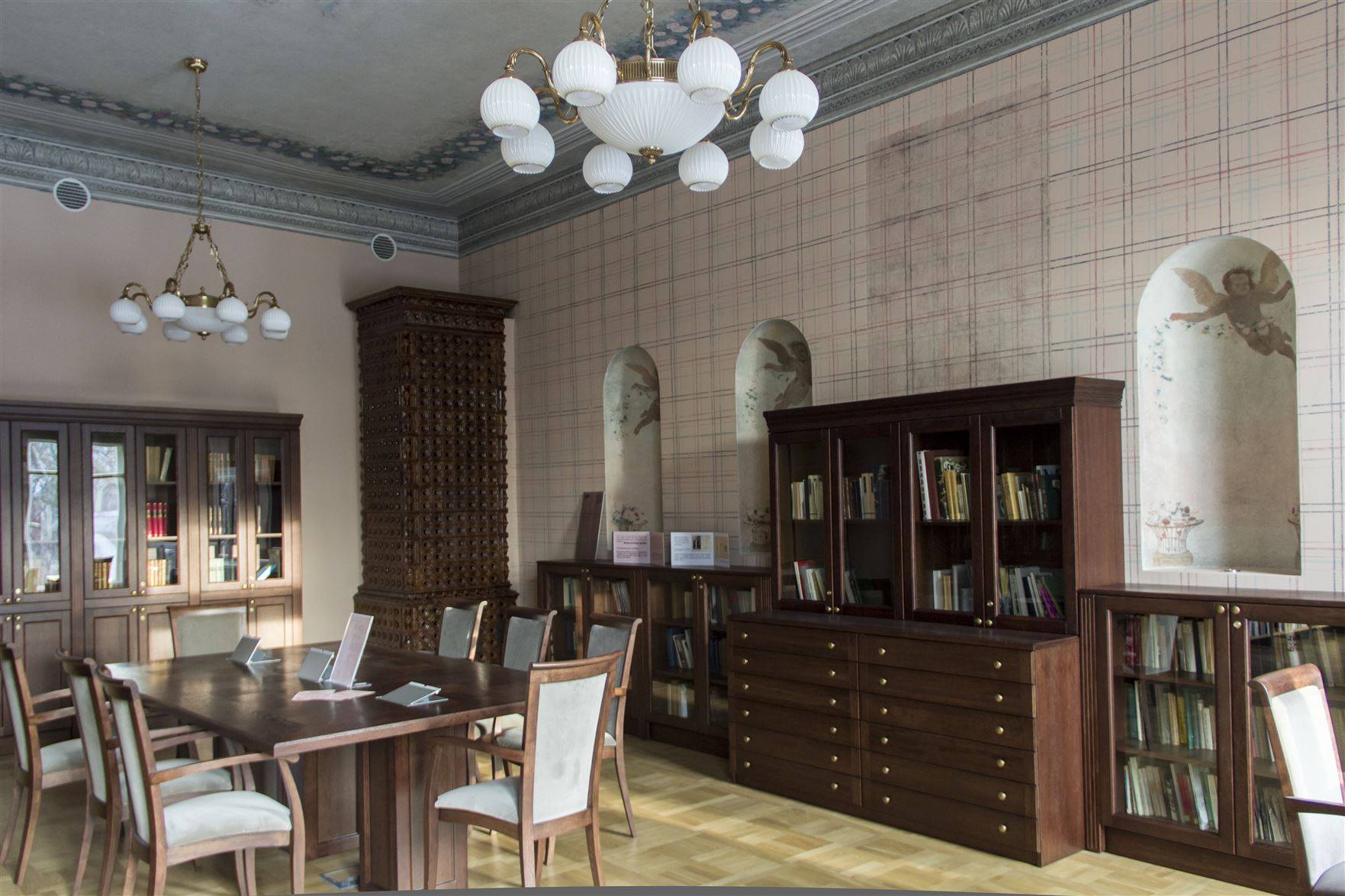 Retų spaudinių skaitykla. Nuotrauka Nr. 6, II a.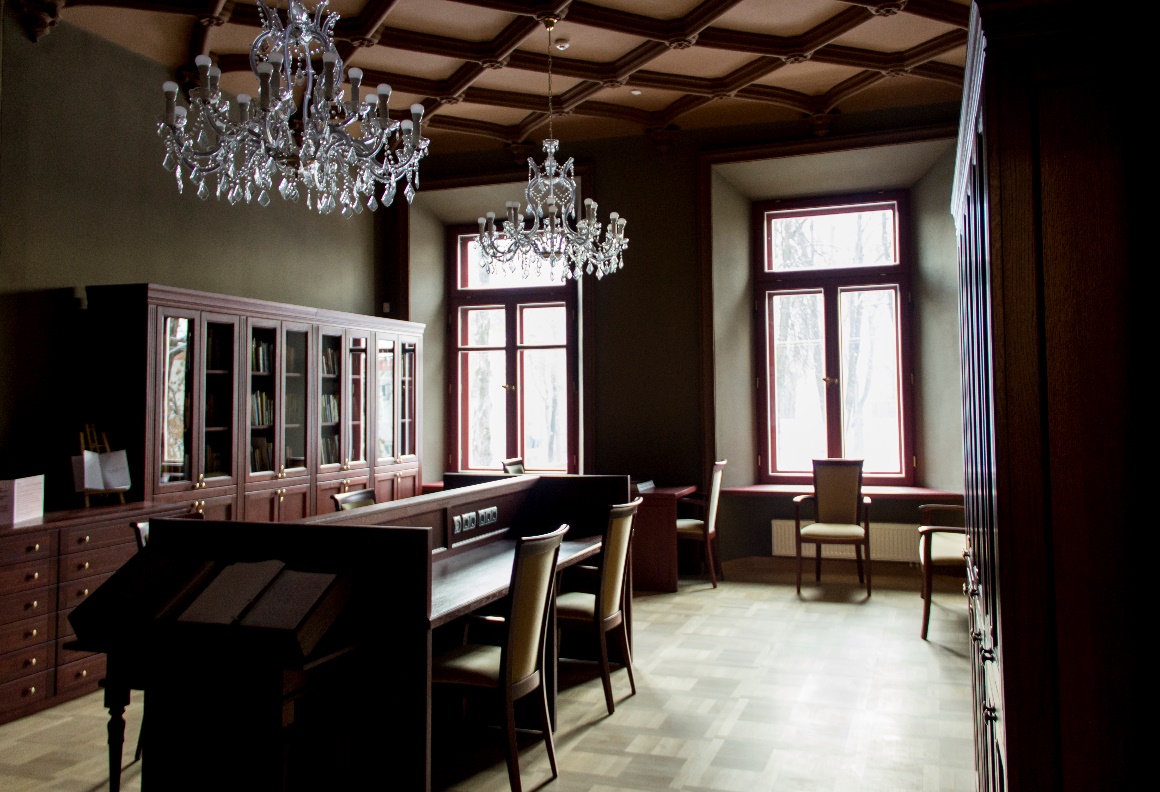 Parodų salė. Nuotrauka Nr. 7, II a.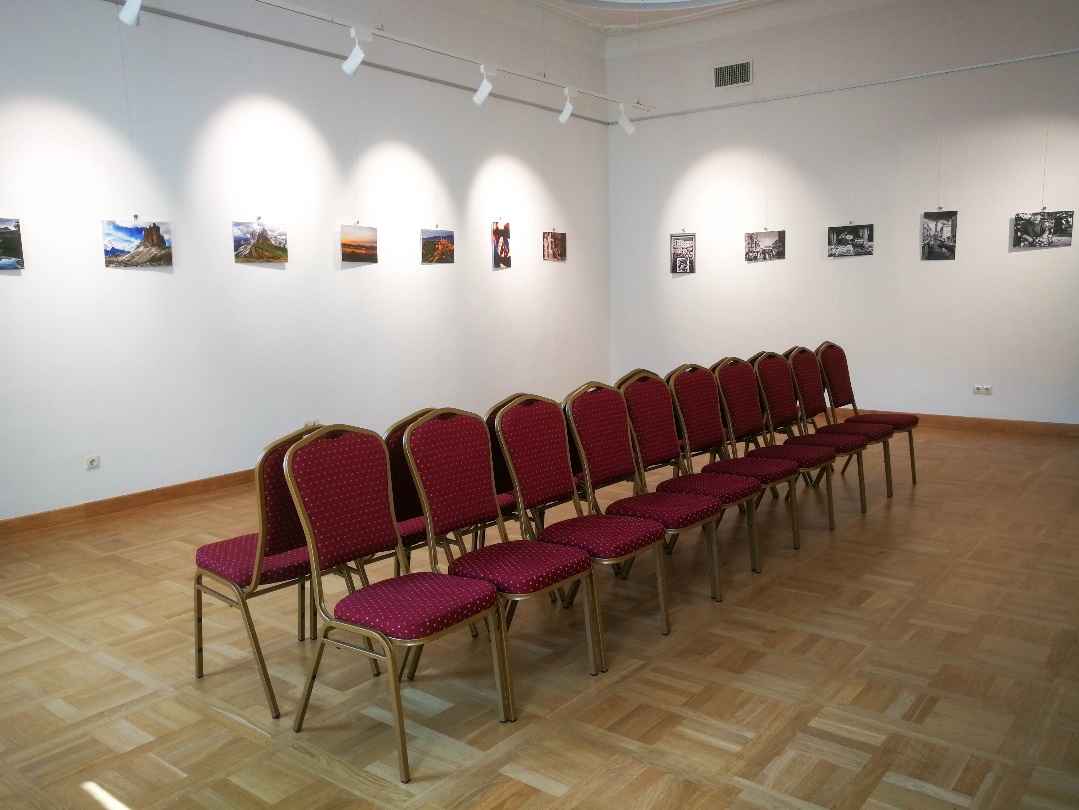 Bibliotekos kiemas. Nuotrauka Nr. 8.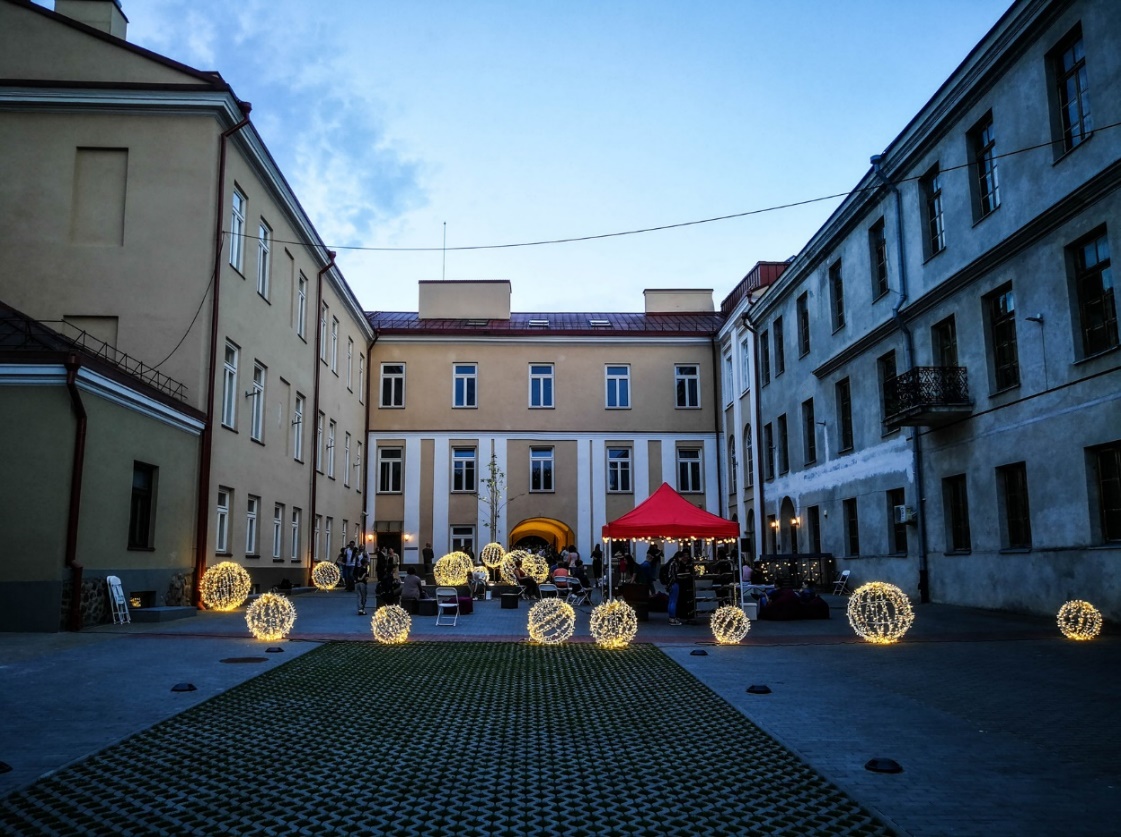 Laisvalaikio erdvė. Nuotrauka Nr. 9, III a.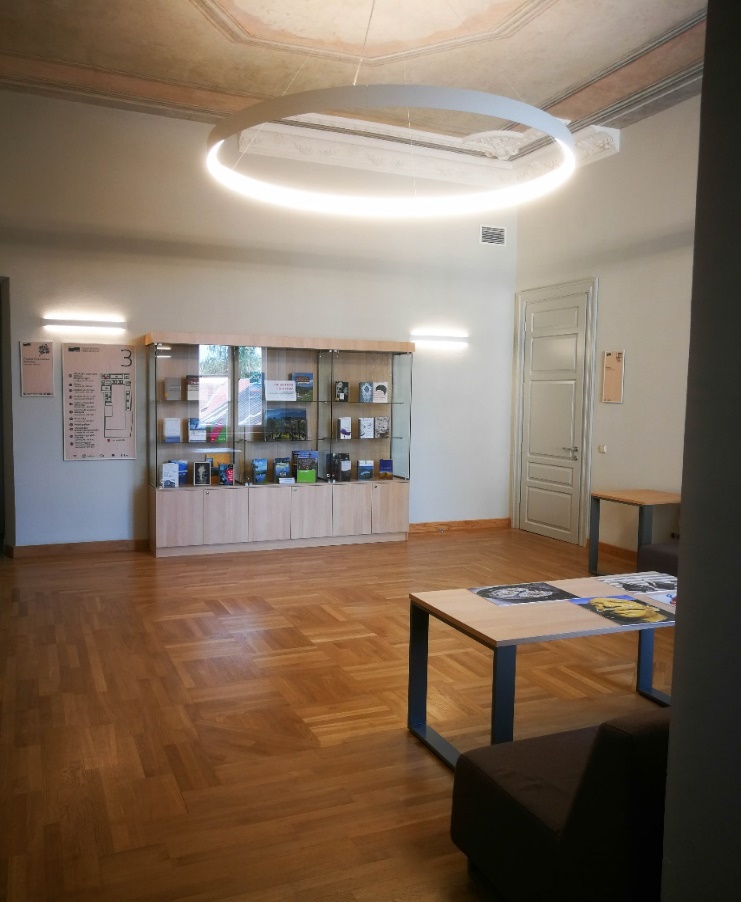  Mokymų auditorija. Nuotrauka Nr. 10, I a. 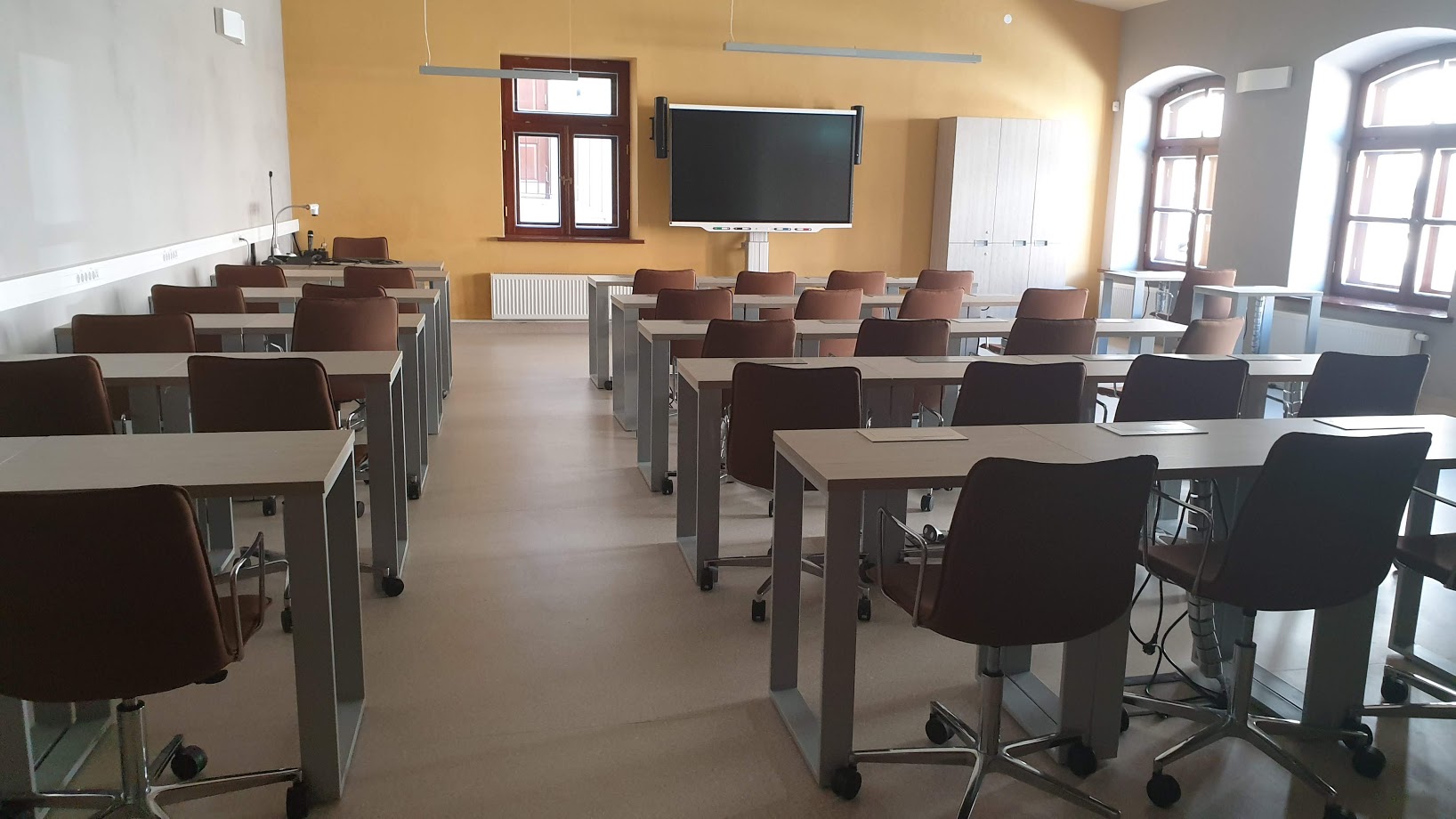 Mokymų auditorija. Nuotrauka Nr. 11, rūsys.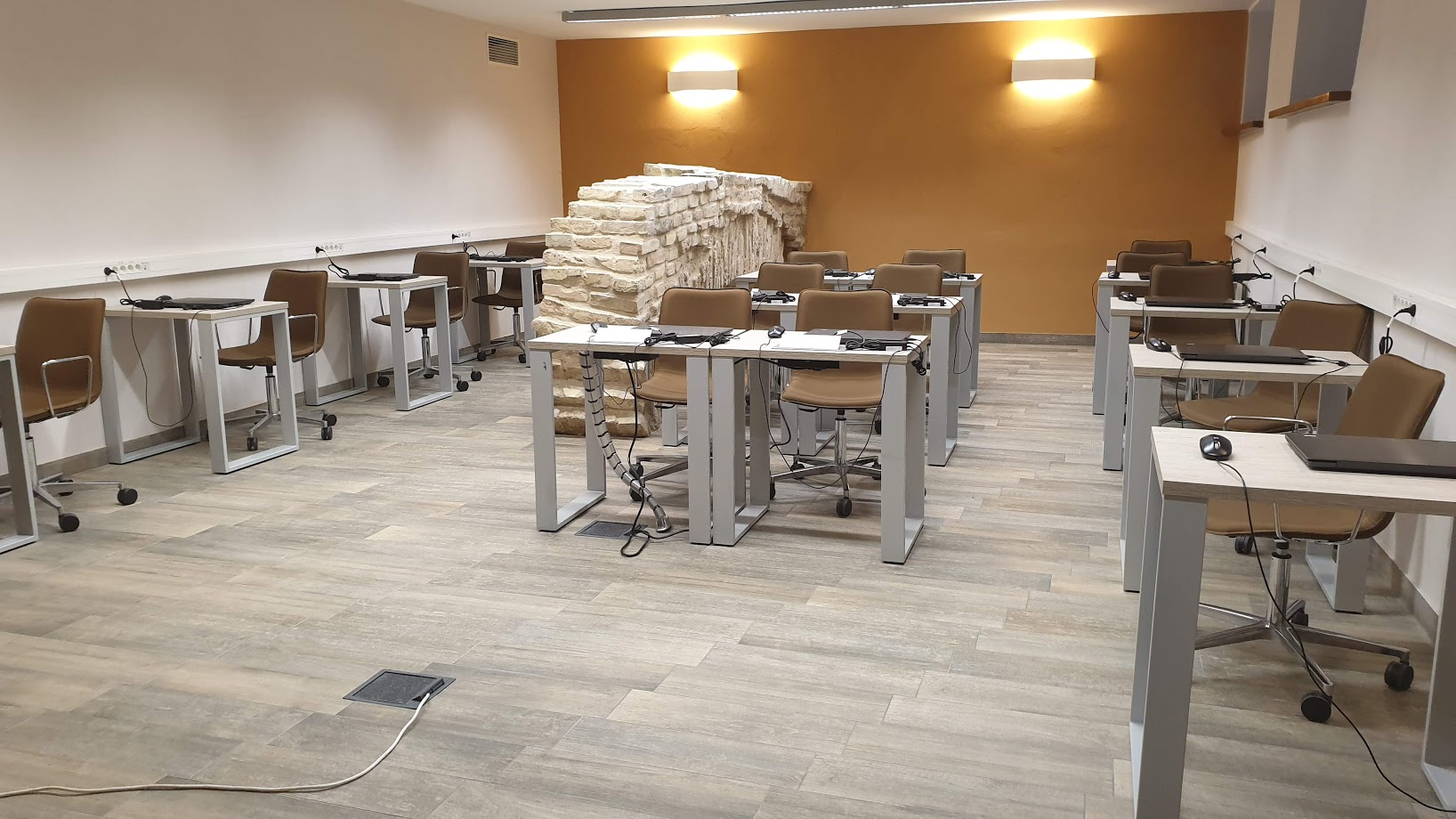 Pasitarimų kambarys. Nuotrauka Nr. 12, administracijos pastatas, II a.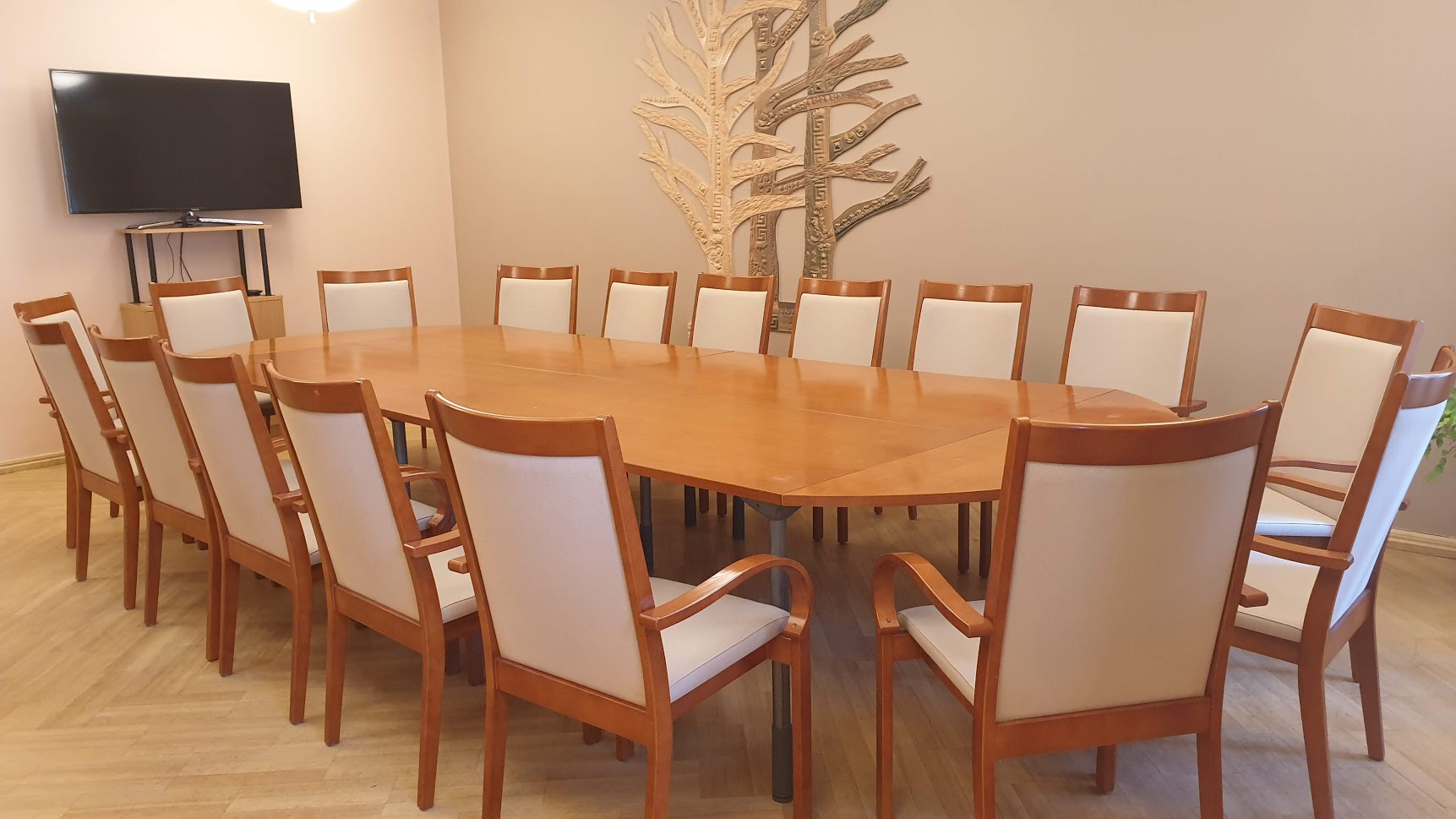 PavadinimasĮmonės kodasPVM mokėtojasTaip  Ne PVM mokėtojo kodasKontaktinis asmuo(telefonas, el. paštas)Renginio dataPradžia ...val. Renginio tipasAtviras  Uždaras  Reikalinga registracija Renginio trukmė val.Trumpas renginio aprašymas, preliminarus dalyvių skaičiusRenginio pasiruošimo laikasPrieš renginį  val.Po renginio  val.MaitinimasNebus organizuojamas Bus organizuojamas Renginio vieta Didžioji salė (nuotrauka Nr.1) Mažoji salė (nuotrauka Nr.2) Vaikų bibliotekos erdvė ,,Po skliautu“ (nuotrauka Nr.3) Vaizdų palėpė (nuotrauka Nr.4) Adomo Mickevičiaus skaitykla (nuotrauka Nr.5) Retų spaudinių skaitykla (nuotrauka Nr.6) Parodų salė (nuotrauka Nr.7) Bibliotekos kiemas (nuotrauka Nr.8) Laisvalaikio erdvė III a. (nuotrauka Nr.9) Mokymų auditorija I (nuotrauka Nr.10) ) Mokymų auditorija II rūsyje (nuotrauka Nr.11) Pasitarimų kambarys II a, Administracijos pastatas (nuotrauka  Nr.12) Reikalingi baldai ir kt. inventoriusKėdės    skaičiusStalai     skaičiusTribūna Nuorodų stoveliai Reikalinga techninė įrangaKompiuteris     skaičiusProjektorius Skaidrių perjungimo pultelis Ekranas Garso įrangaMikrofonai Sinchroninis vertimas, ausinės     skaičiusKitos pastabos / klausimai	